fruit bearing trees10th elementary school of Aigaleo, Athens, GreeceA1Lianou Kiki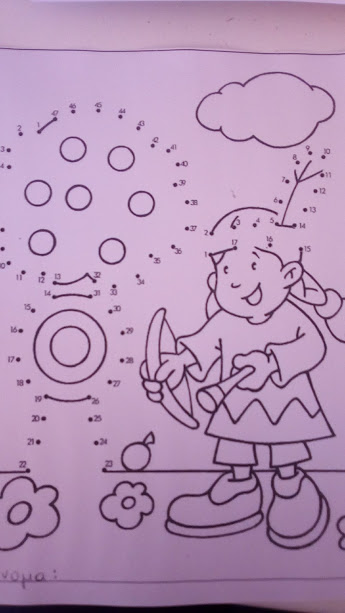 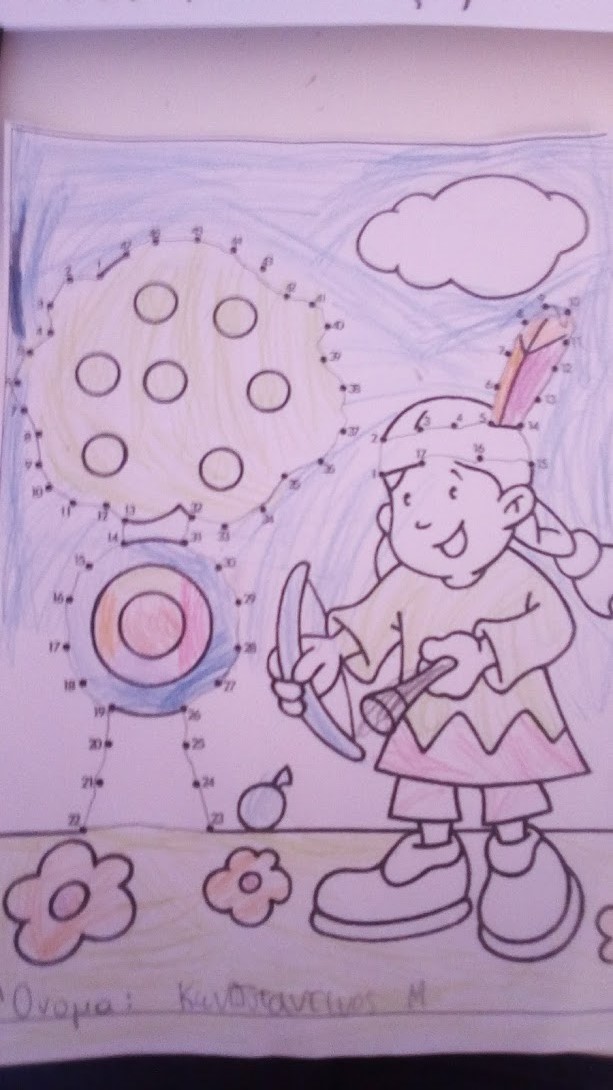 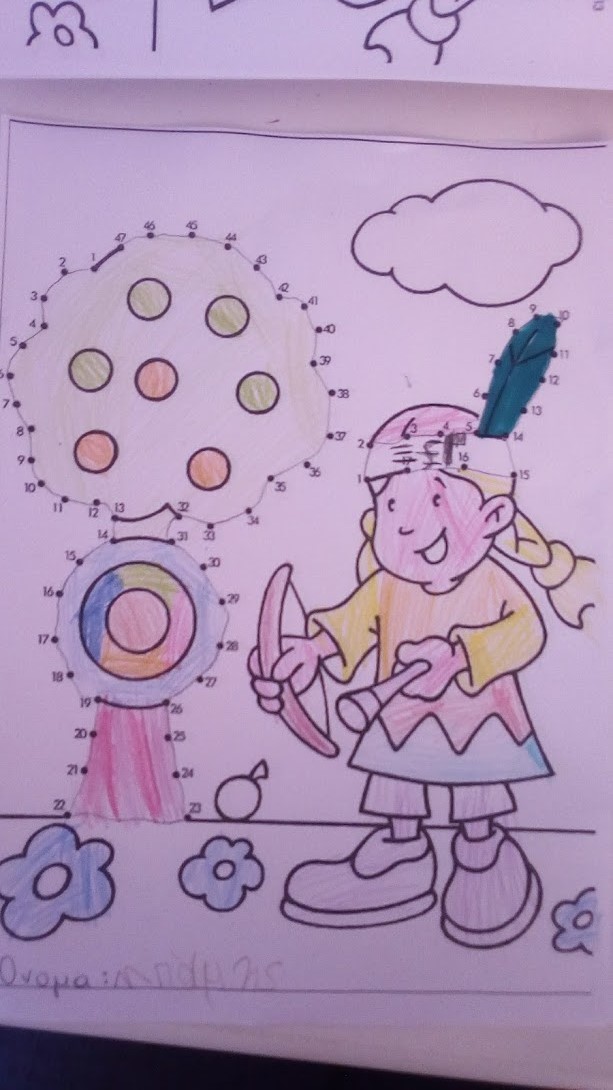 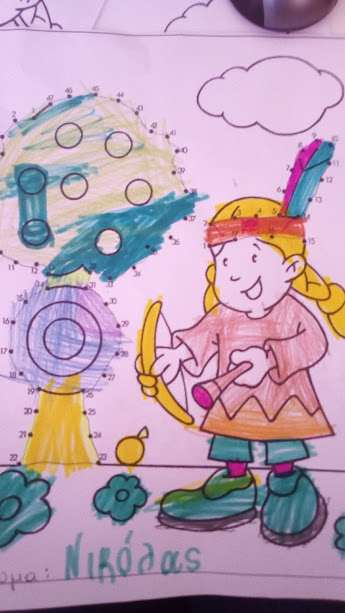 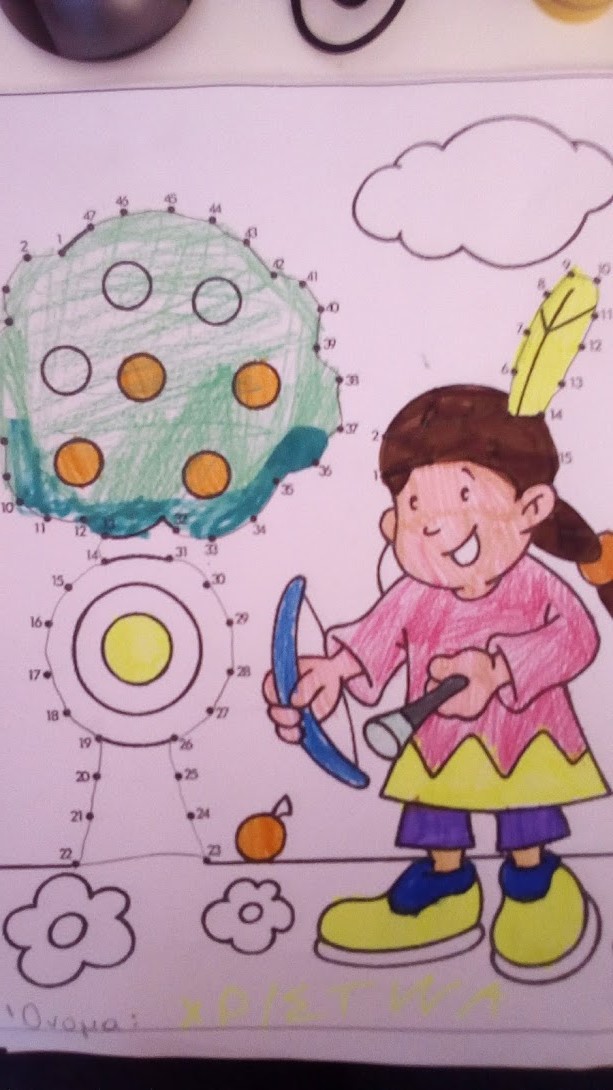 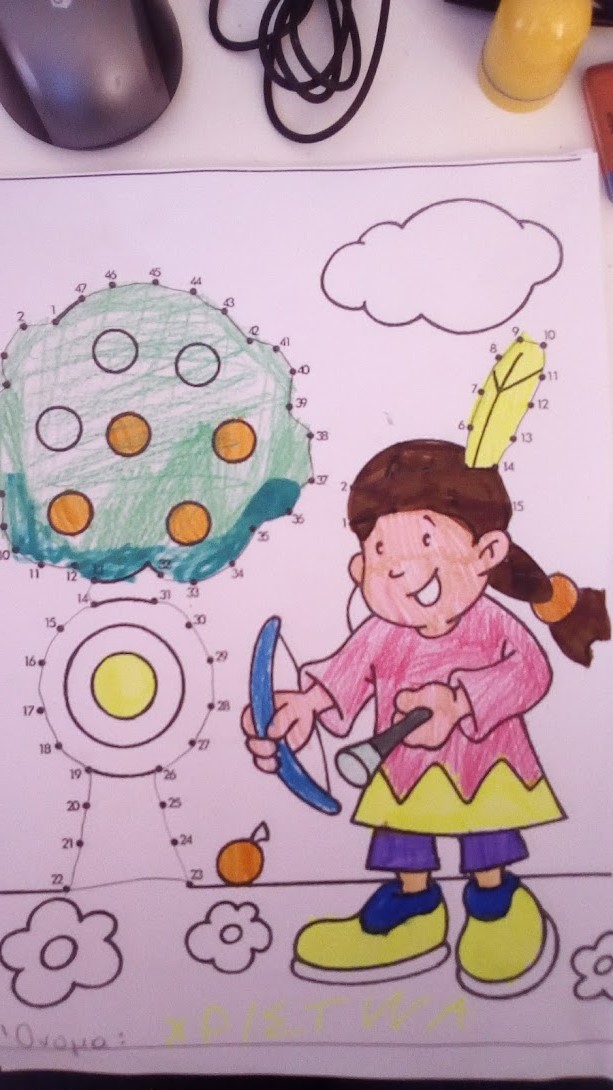 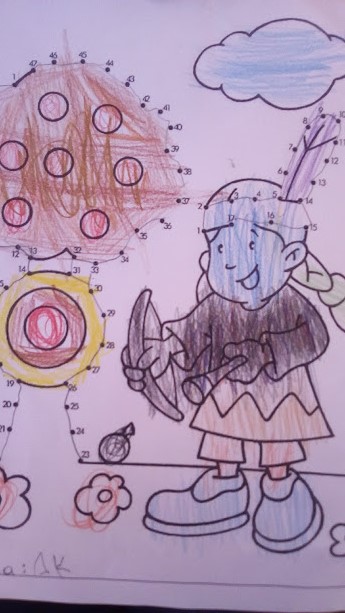 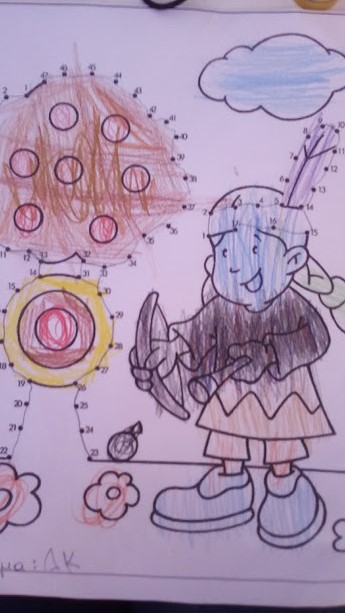 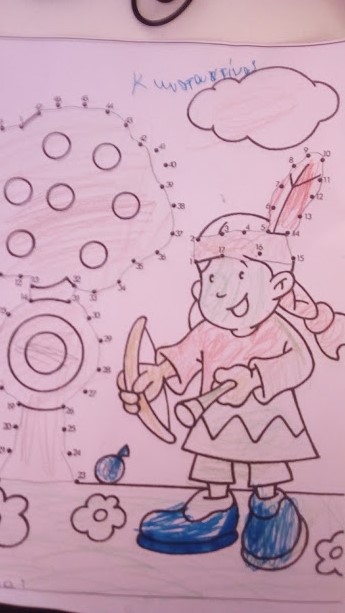 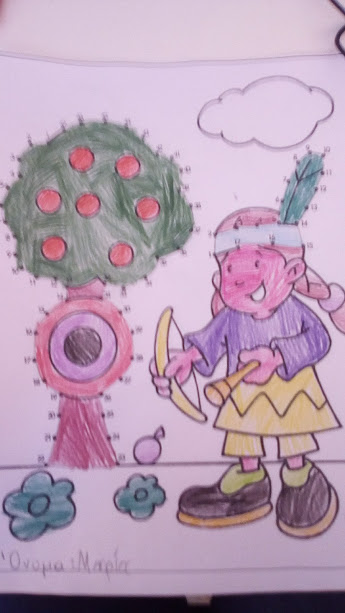 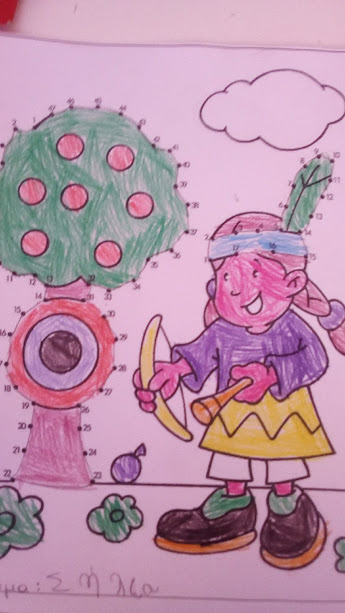 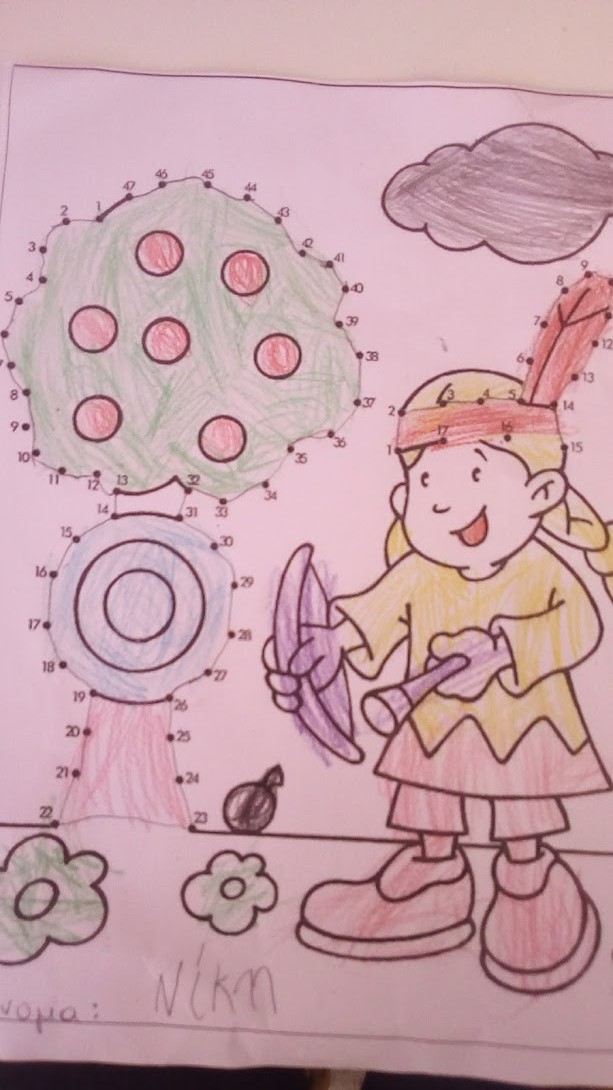 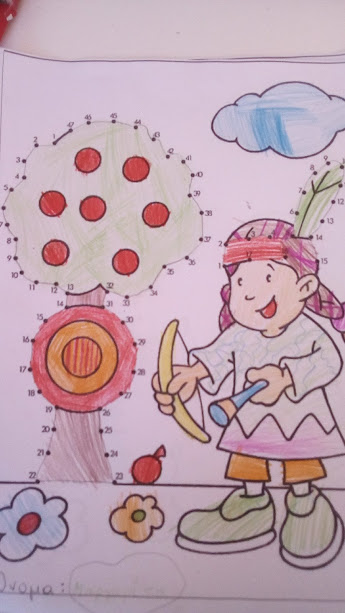 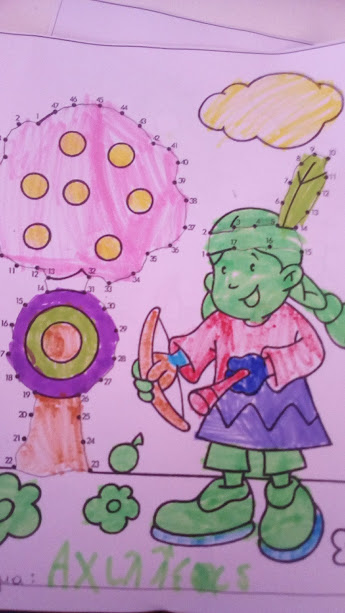 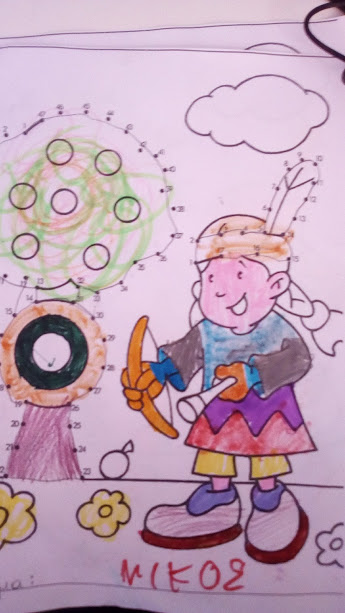 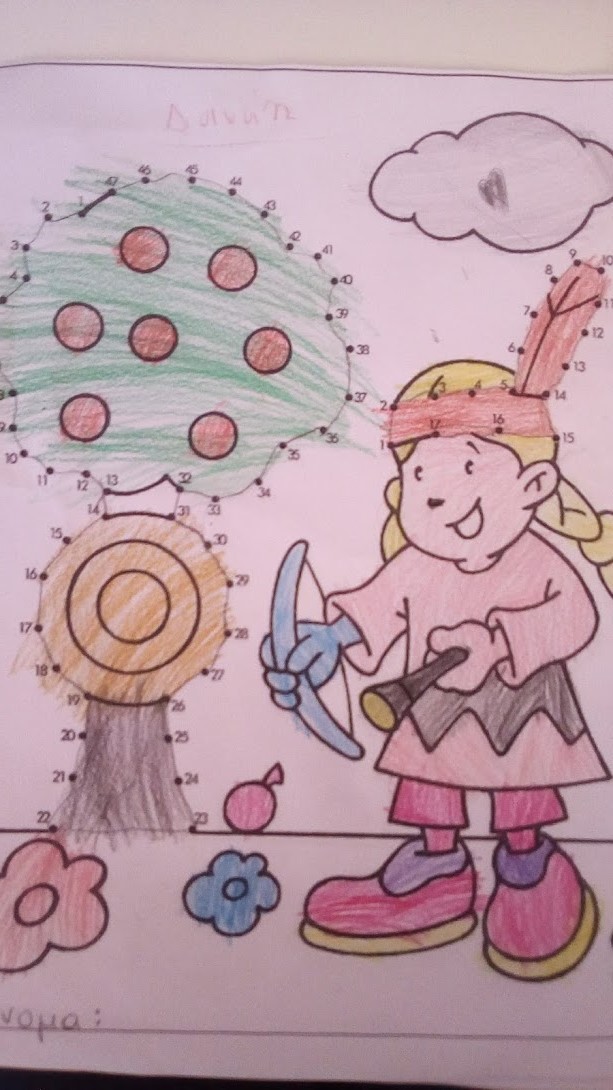 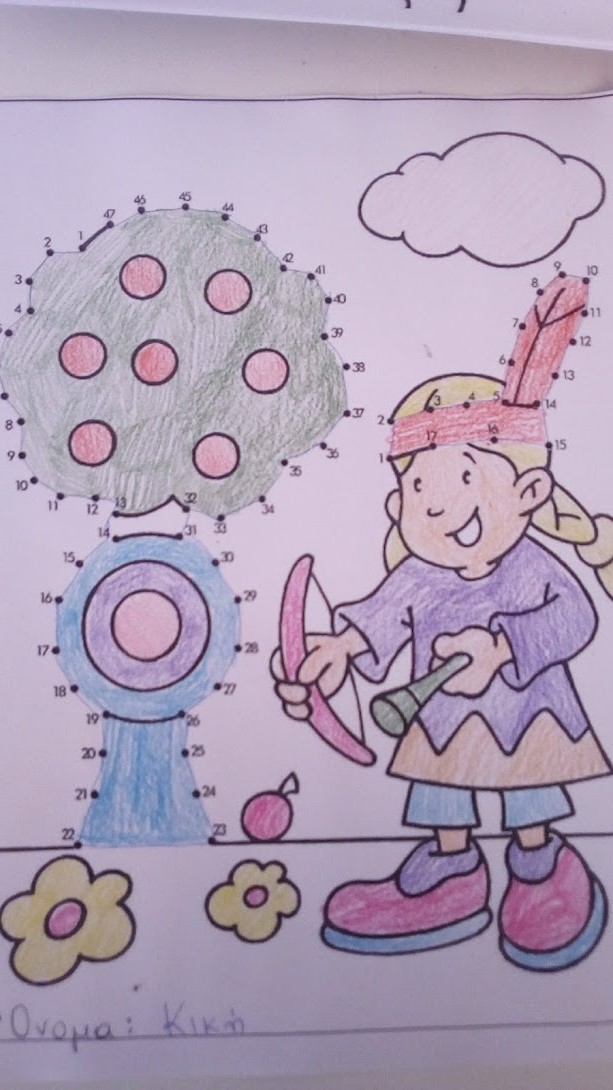 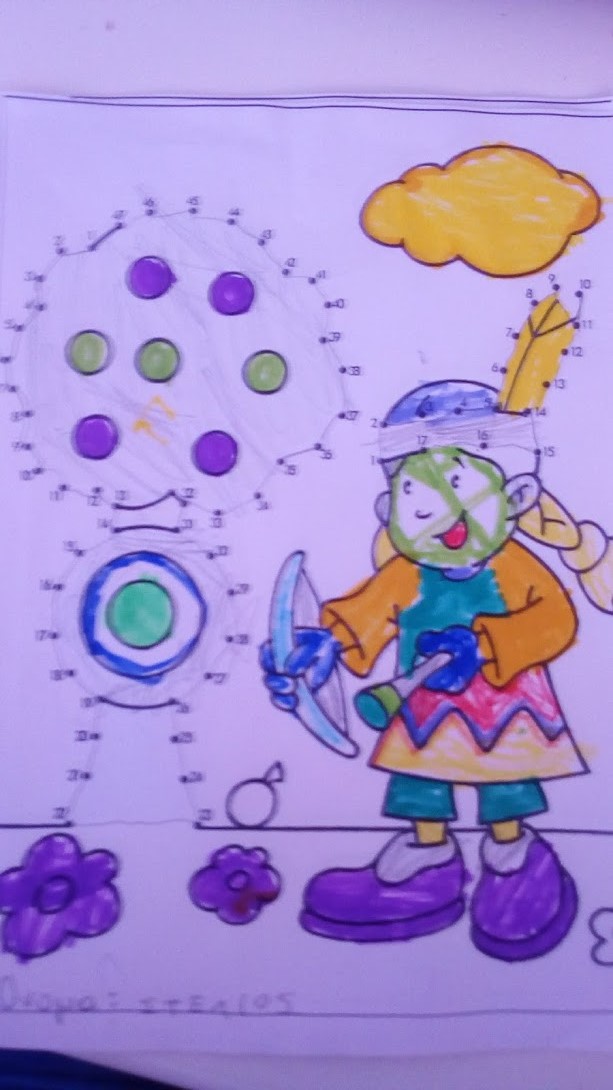 